             Paris High School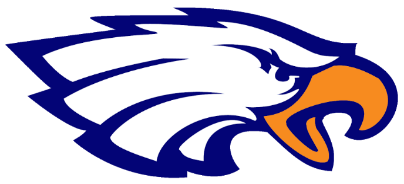                    Improvement Plan
                                         202-2021Vision:“College Ready, Career Ready, Life Ready” Goal 1Increase student achievement in literacy. By the end of the 2020-2021 school year, there will be growth in literacy scores as measured by the data from NWEA MAP Growth Reports. RationaleParis High School shall provide professional development in the Science of Reading instruction for their teachers. All staff at PHS will be trained in RISE, LETRS, or the Awareness of Reading by the end of 2020-2021 school year. To obtain our literacy goals, the School Improvement Team will seek collaboration with the Specialists at the Guy Fenter Education Cooperative and participate in targeted literacy trainings.Continuous cycle of needs assessment and constantly striving for reading excellence.Students reading on grade level:  Paris High School will promote literacy by providing information through social media and newsletters, and conduct parent/family conferences to encourage a culture of literacy. Paris High School will have RTI/PLC meetings for content areas each month to analyze data, ensure curriculum alignment, and to address any pertinent issues.Ensure literacy curriculum is appropriately paced with formative and common assessments to measure instruction and student learning.Students will be progressed monitored utilizing NWEA MAP to see how students perform and to make instructional decisionsGoal 2Increase student achievement in math. By the end of the 2020-2021 school year, there will be growth in math scores as measured by the NWEA MAP Growth Reports.RationaleContinuous cycle of needs assessment and constantly striving for mathematics excellence.Ensure math curriculum is appropriately paced with formative and common assessments to measure instruction and student learning.Students will be progress monitored utilizing NWEA MAP to see how students perform and to make instructional decisions.Evidenced-Based Interventions and PracticesNWEA MAP Assessment PLCsRTIIn-class interventions from the classroom teacher, which are proven to be effective No Red Ink EdulasticSonday System (Dyslexia)Professional DevelopmentCurriculum AlignmentScience of ReadingGuy Fenter Educational Cooperative Literacy/Math Specialist